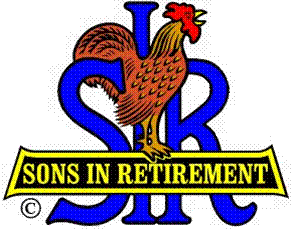 Las Trampas Branch 116Executive Committee Meeting AgendaOctober 15, 20189:30 AMCall Meeting to Order and confirm we have a quorum.Review Agenda/Minutes for Changes/Additions.Standing Reports:Secretary – Fred Schafer: – Approval of September 17, 2018 minutes                                            Open DiscussionAttendance – Kevin Donahue:		  Head count                       Missed Luncheons                       Open DiscussionMembership – Phil Goff: 	             New Members to be inducted:  None                       Guests Today: None	             Visitors: None                       Open Discussion    Budget – Jim Nickels:                   Open Discussion Big Sir Report:OPEN SEATING and ASSIGNING OF TABLESHonor Past Big SIR, complimentary lunchVeterans Dedication for November, Pictures20 Year Membership Awards:  Tim Hubbard and Allen LeschotOpen Discussion Little Sir Report:June Speaker: Morgan Galli (female), High Speed Rail SystemInnvocation: Darrell McClaughryStory Teller: Mac MclloughlinCommittee Report Open Discussion  Other Reports & Discussion Adjourn – 10:15 am